Varlıkların isimlerini yuvarlak içine alalım.Satırlara yazalım.                                                                                                 					yaz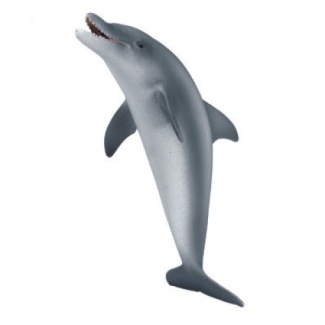 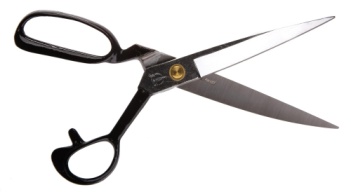 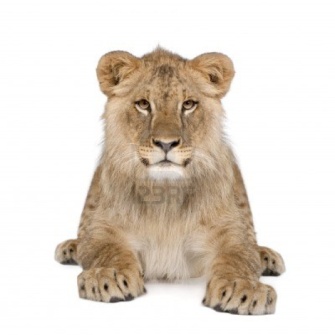 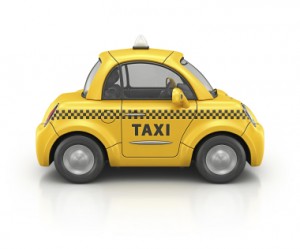 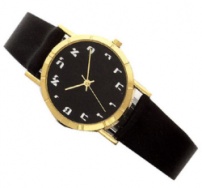 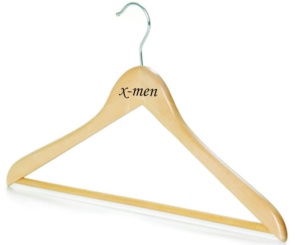 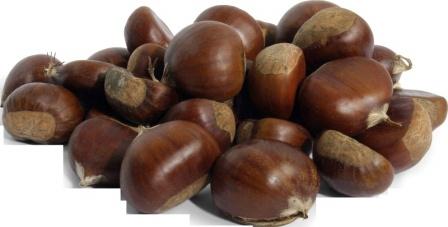 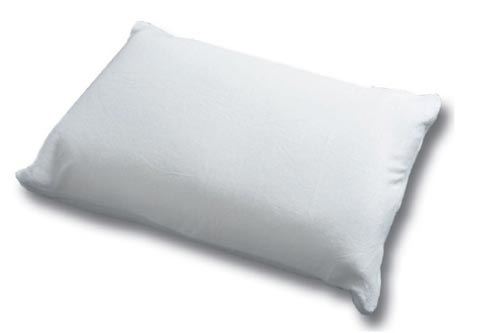 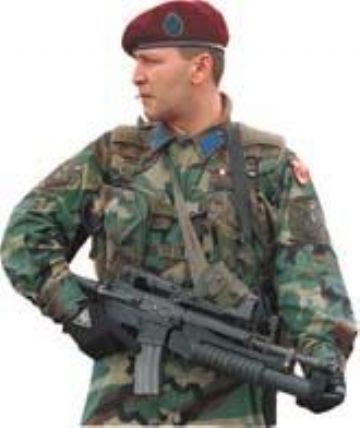 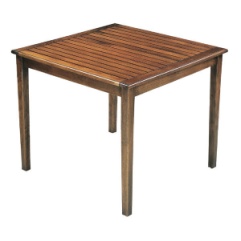 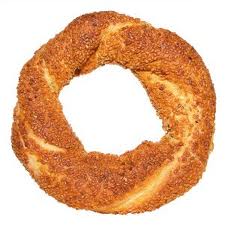 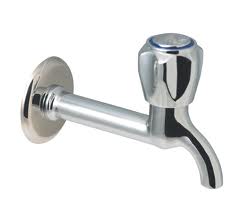 saatsimitkayısıyunustaksisertmakassarımaskesalata salıaslantassat settaksisensaat sanasuluk assu astaskıkeskeser kesikkestanesaysoy yastıkyasasiasit askerterasmasamasal samanserinsimsimay simitsiren sumusluk sattaslak